ADESIONE AL CORSO “UNA GUIDA PER L’OLIO” PRODUTTORI / FRANTOI   -  23-24 gennaio 2018  da inviare entro il 7 gennaio 2018 a:
cameracommercio@pi.legalmail.camcom.it
Il/La sottoscritta _________________________________________________Titolare /legale rappresentante dell’impresa___________________________C.F./P.IVA ___________________________________

 con sede legale in ______________________________________________ Cap. ______________    Comune _______________________ 

tel./ cell_________________________   Fax _________________________

e-mail_________________________________________________________CHIEDEdi aderire all’iniziativa, mettendo a disposizione gli spazi richiesti e personale qualificato, come indicato nella circolare  DICHIARAdi aver preso visione della circolare della Camera di Commercio di PisaSottoscritto con firma digitale ai sensi del D. Lgs. n. 82 del 07/03/2005 e s.m.i.  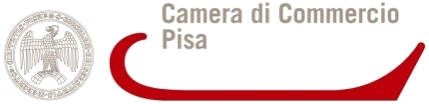 